Pravidla participativního rozpočtu v Oldřiši1. ÚvodParticipativní rozpočet má u občanů zvýšit zájem o veřejné dění a dát jim možnost, aby sami navrhovali a vybírali projekty, které zvýší kvalitu života v obci Oldřiš. Za tímto účelem Zastupitelstvo obce Oldřiš uvolní z rozpočtu částku potřebnou k realizaci 1 projektu s celkovými náklady v maximální výši 50 000,- Kč na projekt.Své návrhy na investiční i neinvestiční projekty může podat každý občan České republiky (dále jen ČR) starší 10 let. Hlasování o návrhu bude umožněno pouze osobám, které mají trvalý pobyt v Oldřiši a které v den odeslání hlasu dovrší věk 10 let. Tento systém byl vybrán, aby měla veřejnost k výběru co nejvíce návrhů, o jejichž realizaci však rozhodnou sami Oldřišáci. Věková hranice byla stanovena tak, aby svůj názor mohla projevit i mladá generace.2. Komunikace s veřejnostíOsobou pověřenou za organizaci participativního rozpočtu je účetní obce, obec Oldřiš, tel. 461/747 117 email: ucetni.oldris@email.cz.  Za fyzickou realizaci projektů odpovídá starosta obce. Propagaci participativního rozpočtu má na starost účetní obce.3. Harmonogram1. fáze – informační kampaň o zahájení procesu. Termín: 12/202x– příjem návrhů. Termín 01/202x – 02/202x2. fáze – kontrola proveditelnosti návrhů. Termín 02/202x – 04/202x– oznámení schválených návrhů, informace  k hlasování. Termín 04/202x – 05/202x3. fáze – hlasování. Termín 05/202x – 06/202x– oznámení výsledků hlasování, odsouhlasení Radou obce Oldřiš Termín 06/202x4. fáze – zahájení realizace. Podzim 202x4. Návrhya)     Návrhy nesmí porušovat platné právní předpisy.b)     Návrhy musí být v souladu s usneseními Zastupitelstva obce Oldřiš a ve veřejném zájmu.c)     Náklady na realizaci nesmí překročit 100 % částky vyčleněné v kategorii na daný projekt (včetně projektové dokumentace).d)     V rámci participativního rozpočtu mohou občané udělit jeden hlas e)     Investiční akce musí být realizovány na pozemcích a v objektech obce Oldřiš, vlastnictví lze ověřit například na: https://nahlizenidokn.cuzk.cz/.f)      Projekty musí být realizovatelné do jednoho kalendářního roku od data zveřejnění výsledků.g)     Návrh na projekt může podat fyzická osoba starší 10 let s trvalým pobytem obci Oldřiš.h)     Každá osoba může podat maximálně tři návrhy v jednom ročníku participativního rozpočtu. Projekty nevybrané v předchozích ročnících mohou být opakovaně nominovány.i)       Projekt musí být v souladu se schváleným územním plánem a nesmí být v kolizi s obcí připravovanými projekty5. Obec zveřejní výzvu k podání návrhůa)     na internetových stránkách obceb)     v obecním Zpravodajic)     na vývěskách v obcid)     na FB profilu spravovaném obcíe)     v místní škole6. Návrhy mohou občané posílata)     elektronicky na emailovou adresu: ucetni.oldris@email.cz,    obec.oldris@email.czb)     písemnou formou dodanou na úřad obce Oldřiš (poštou, osobně v kanceláři OÚ, do schránky OÚ v přízemí budovy) b)     osobní návštěvou úřadu obce Oldřiš – pracovnice pomůžou s písemným zdokumentováním návrhu - termín: do 28. února 202x7. Došlé návrhy posoudí:Došlé návrhy posoudí Rada obce Oldřiš.Došlé návrhy musí respektovat ráz lokality i kvalitu veřejného prostoru. Z těchto důvodů nemůže obec Oldřiš garantovat, že navržený projekt bude umístěn přesně dle původního návrhu. Pověřené osoby za obec Oldřiš budou v podobných případech s autorem komunikovat o konkrétním umístění. V případě pořízení nového mobiliáře obec preferuje v rámci sjednocení vzhledu využití již stávajících typů. 8. Rada obce Oldřiš u návrhu posuzujea)     majetkové vztahyb)     finanční náročnostc)     soulad s právními předpisyd)     soulad s podmínkami dle čl. 4e)     možné technického řešeníf)      termín realizaceg)     dodržení podmínek participativního rozpočtua rozhodne o zařazení návrhů do ankety.termín: do 15. dubna 202x9. Oznámení o schválených projektech a nacházejícím hlasovánía)     na internetových stránkách městab)     v obecním Zpravodajic)     na vývěskách v obcid)     na FB profilu spravovaném obcíe)     v místní školetermín: do 30. dubna 202x10. Hlasování veřejnostiHlasovat můžou pouze fyzické osoby s trvalým pobytem v obci Oldřiš a to od 10ti let.a)     Hlasování o návrzích probíhá: -  elektronicky prostřednictvím speciálního anketního formuláře na webu www.oldris.cz. - osobně v kanceláři. Hlasování pro občany, kteří nemohou či nechtějí využít internet, umožní pracovnice obecního úřadu Oldřiš, kteří těmto občanům v pracovní době pomohou s hlasováním na služebním PC. Pro tuto formu hlasování je nutná osobní návštěva OÚ Oldřiš.- odpovědním hlasovacím lístkem, který bude k dispozici  – na webových stránkách obce                                                                                              -  ve Zpravodaji                                                                                                 - v místní škole                                                                                                  - v kanceláři OÚ     b)     Při hlasování je třeba uvést celé jméno, adresu trvalého pobytu a rok narození (pro kontrolu, zda hlasoval občan obce). Po hlasování pověření pracovníci OÚ Oldřiš provedou kontrolu údajů. Pokud budou údaje souhlasit, hlas bude započítán.c)      V případě, že by se při kontrole zjistilo zneužití cizích osobních údajů k hlasování, bude daný hlas odebrán.d)     Při hlasování má každá osoba jeden hlas. e)      Osobní údaje nebudou použity k jiným účelům než pro ověření osoby pro účely hlasování a nebudou předávány třetím osobám. Osobní údaje budou zpracovávány v souladu se zákony a platnými právními předpisy, kterými je Česká republika vázána.termín: 15. května – 15. června 202x11. Odsouhlasení výsledků Radou obce Oldřiša)     Rada obce se seznámí s výsledky hlasování.b)     V případě, že se u projektů do hlasování rady neobjeví problémy s realizací, rada odsouhlasí zahájení prací.c)      V případě rovnosti počtu hlasů bude upřednostněn projekt, který je vzhledem k finančnímu limitu možné realizovat. V případě možnosti realizace více projektů se shodným počtem hlasů rozhodne o pořadí los.termín: do 30. června 202x13. Realizacea)     S přípravami na realizaci projektu se začne do 31. 8. 202x.d)     O termínu dokončení, stavu prací a případných posunech dokončení bude veřejnost pravidelně informována.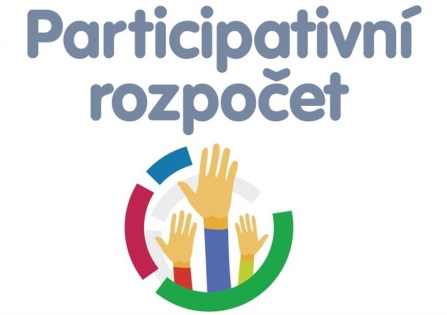 V Oldřiši – prosinec 2022Schváleno ZO 19. 12. 2022